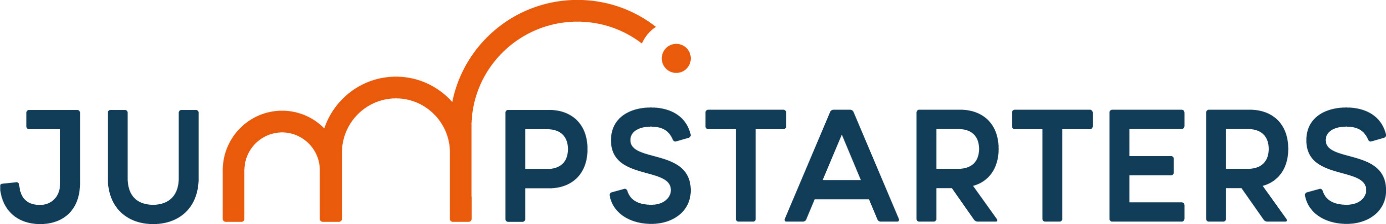 BESLUIT VERKENNINGSFASE 